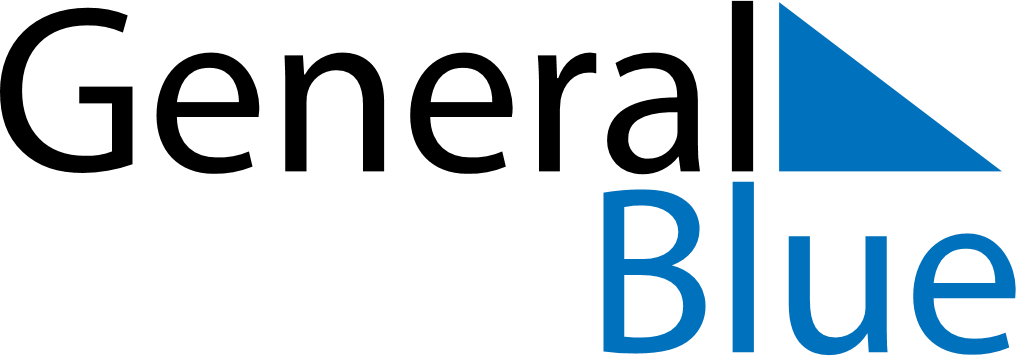 June 2024June 2024June 2024June 2024June 2024June 2024June 2024Las Yaras, Tacna, PeruLas Yaras, Tacna, PeruLas Yaras, Tacna, PeruLas Yaras, Tacna, PeruLas Yaras, Tacna, PeruLas Yaras, Tacna, PeruLas Yaras, Tacna, PeruSundayMondayMondayTuesdayWednesdayThursdayFridaySaturday1Sunrise: 6:06 AMSunset: 5:13 PMDaylight: 11 hours and 7 minutes.23345678Sunrise: 6:06 AMSunset: 5:13 PMDaylight: 11 hours and 7 minutes.Sunrise: 6:07 AMSunset: 5:13 PMDaylight: 11 hours and 6 minutes.Sunrise: 6:07 AMSunset: 5:13 PMDaylight: 11 hours and 6 minutes.Sunrise: 6:07 AMSunset: 5:13 PMDaylight: 11 hours and 6 minutes.Sunrise: 6:07 AMSunset: 5:13 PMDaylight: 11 hours and 6 minutes.Sunrise: 6:08 AMSunset: 5:13 PMDaylight: 11 hours and 5 minutes.Sunrise: 6:08 AMSunset: 5:13 PMDaylight: 11 hours and 5 minutes.Sunrise: 6:08 AMSunset: 5:13 PMDaylight: 11 hours and 5 minutes.910101112131415Sunrise: 6:09 AMSunset: 5:13 PMDaylight: 11 hours and 4 minutes.Sunrise: 6:09 AMSunset: 5:14 PMDaylight: 11 hours and 4 minutes.Sunrise: 6:09 AMSunset: 5:14 PMDaylight: 11 hours and 4 minutes.Sunrise: 6:09 AMSunset: 5:14 PMDaylight: 11 hours and 4 minutes.Sunrise: 6:09 AMSunset: 5:14 PMDaylight: 11 hours and 4 minutes.Sunrise: 6:10 AMSunset: 5:14 PMDaylight: 11 hours and 4 minutes.Sunrise: 6:10 AMSunset: 5:14 PMDaylight: 11 hours and 3 minutes.Sunrise: 6:10 AMSunset: 5:14 PMDaylight: 11 hours and 3 minutes.1617171819202122Sunrise: 6:11 AMSunset: 5:14 PMDaylight: 11 hours and 3 minutes.Sunrise: 6:11 AMSunset: 5:14 PMDaylight: 11 hours and 3 minutes.Sunrise: 6:11 AMSunset: 5:14 PMDaylight: 11 hours and 3 minutes.Sunrise: 6:11 AMSunset: 5:15 PMDaylight: 11 hours and 3 minutes.Sunrise: 6:11 AMSunset: 5:15 PMDaylight: 11 hours and 3 minutes.Sunrise: 6:12 AMSunset: 5:15 PMDaylight: 11 hours and 3 minutes.Sunrise: 6:12 AMSunset: 5:15 PMDaylight: 11 hours and 3 minutes.Sunrise: 6:12 AMSunset: 5:16 PMDaylight: 11 hours and 3 minutes.2324242526272829Sunrise: 6:12 AMSunset: 5:16 PMDaylight: 11 hours and 3 minutes.Sunrise: 6:12 AMSunset: 5:16 PMDaylight: 11 hours and 3 minutes.Sunrise: 6:12 AMSunset: 5:16 PMDaylight: 11 hours and 3 minutes.Sunrise: 6:13 AMSunset: 5:16 PMDaylight: 11 hours and 3 minutes.Sunrise: 6:13 AMSunset: 5:16 PMDaylight: 11 hours and 3 minutes.Sunrise: 6:13 AMSunset: 5:17 PMDaylight: 11 hours and 3 minutes.Sunrise: 6:13 AMSunset: 5:17 PMDaylight: 11 hours and 3 minutes.Sunrise: 6:13 AMSunset: 5:17 PMDaylight: 11 hours and 4 minutes.30Sunrise: 6:13 AMSunset: 5:18 PMDaylight: 11 hours and 4 minutes.